Prozessorientierte KostenrechnungLeontief-Produktionsfunktion: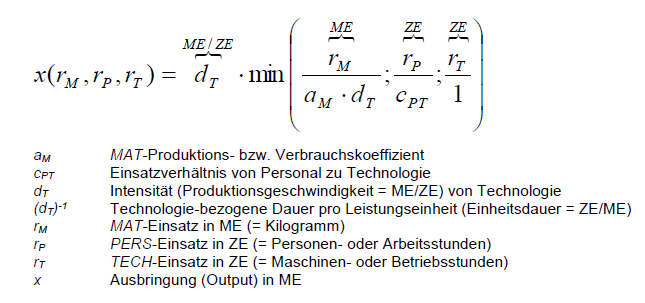 Verhältnis [Input/Output/Produktionskoeffizient]: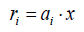 Formel cPT: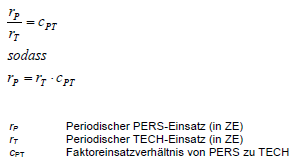 Erklärung Periodischer Einsatz: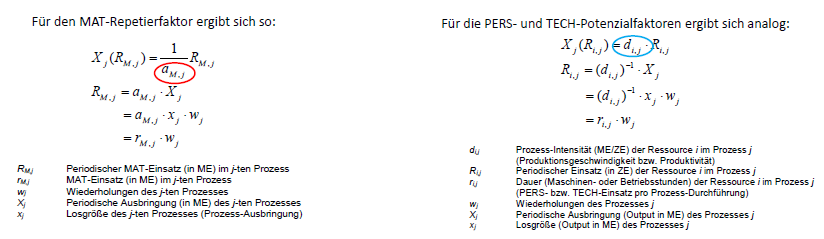 Matrizen – Prozesse und Ressourcen werden simultan betrachtet: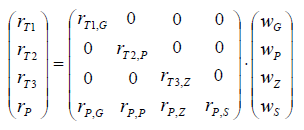 Variable Prozesskosten: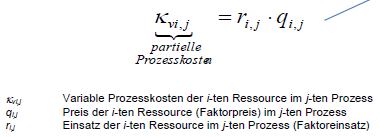 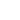 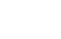 Verhältnis [Periodenkosten/Prozesskosten/Wiederholung]: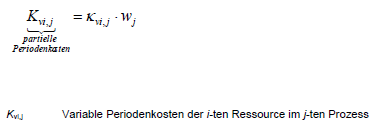 Allgemeine Kostenfunktion: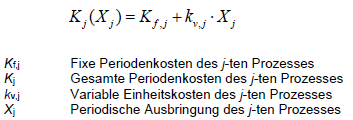 Einheitskosten – Formel: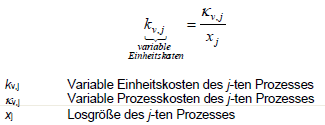 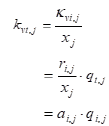 Kostenfunktion – Prozesskosten Umformung: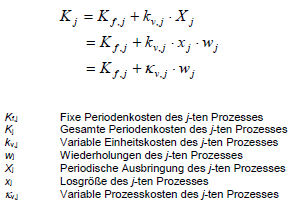 Ausbringungsbezogene Kostenfunktion  einbringungsbezogene Kostenfunktion: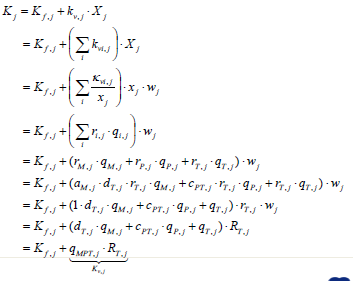 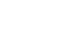 Prozesskostenrechnung:Kostenfunktion – Kostenstellen Bezug (+Einzel- u. Gemeinkostentrennung):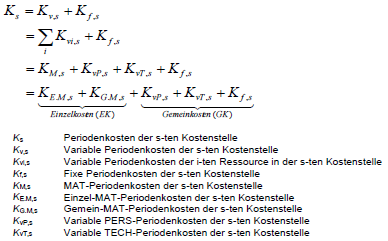 Kostenfunktion – Einheitskosten Umformung (ausbringungsbezogen):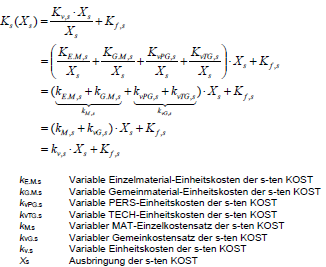 Faktorpreis – Formel: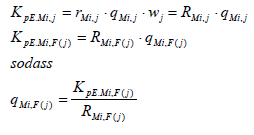 Kostenfunktion  Bezogen auf Prozess einer bestimmten Kostenstelle: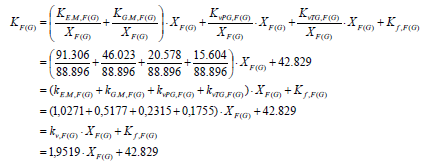 Gemeinkostenfunkion (Kostenfunktion – EINZELKOSTEN):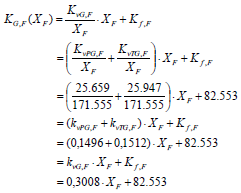 Variable Prozesskosten – Formel (Kostenstellenbezogen):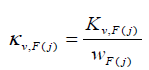 Leistungsmengenbezogene Gemeinkostenfunktion (leistungsmengeninduziert u. leistungsmengenneutral):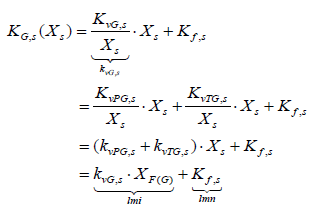 Klassische Kostenrechnung:Variable Herstellungskosten - Formel (Einheits- u. Periodenkosten):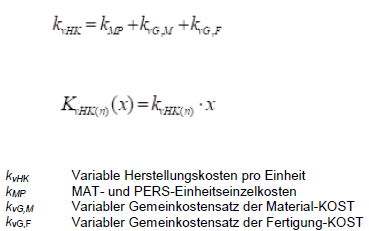 Herstellungskosten – Formel (variable HK + fixe HK)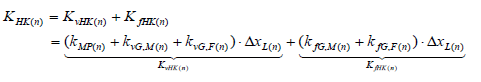 Selbstkosten – Formel: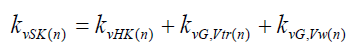 PlankostenrechnungGewinnkostenfunktion – Umformung (3 Plankosten Formen):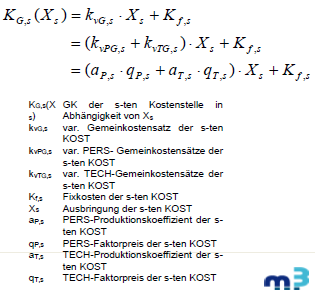 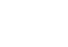 Naive Kalibrierung (Plan = Ist):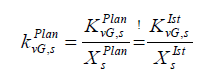 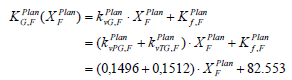 Plangemeinkosten – Formel (Kostenstellenbezogen):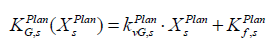 Einheitskosten – Formel (Plankostenrechnung):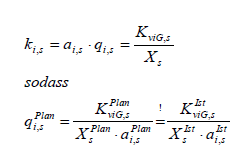 MAT – Einzelkosten – Formel (keine Fixkosten)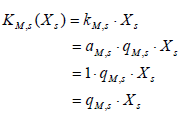 Plan-Herstellungskostenfunktion – Formel: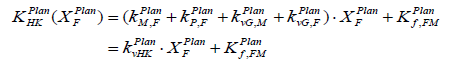 Stochastik: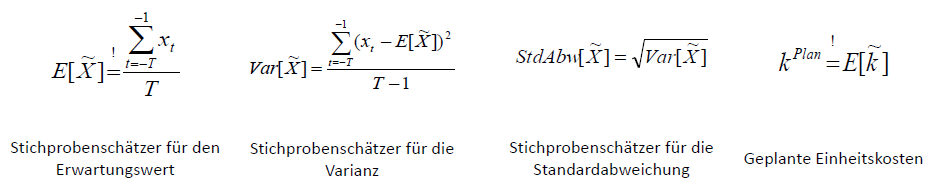 Sollkosten – Formel: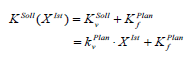 VA – Formel: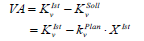 va – Formel: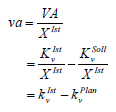 vaRA (z) – Formel: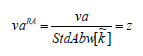 Sollherstellungskosten – Formel: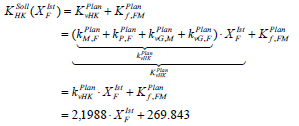 VA variable Herstellungskosten – Formel: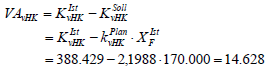 Preis- u. Mengenabweichung – Formel: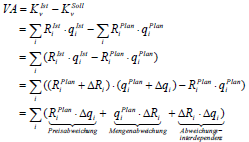 Verrechnungskosten – Formel: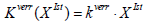 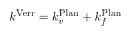 GA -Formel: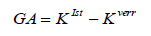 BA – Formel (Leer- u. Nutzkosten):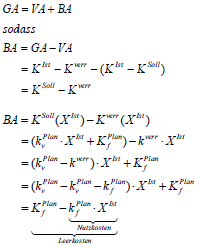 Verrechnungsherstellungskosten – Formel: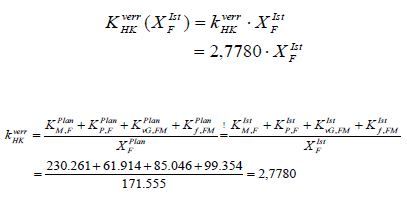 KostencontrollingBetriebserfolg, Umsatzfunktion, Kostenfunktion – Formel: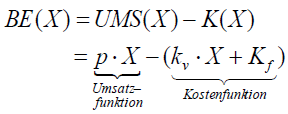 Break Even Point – Skript: